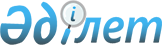 Теміртау қалалық мәслихатының 2011 жылғы 12 желтоқсандағы 47 сессиясының N 47/10 "2012-2014 жылдарға арналған қалалық бюджет туралы" шешіміне өзгерістер мен толықтырулар енгізу туралыҚарағанды облысы Теміртау қалалық мәслихатының 2012 жылғы 7 наурыздағы N 2/5 шешімі. Қарағанды облысы Теміртау қаласының Әділет басқармасында 2012 жылғы 29 наурызда N 8-3-136 тіркелді

      Қазақстан Республикасының 2008 жылғы 4 желтоқсандағы Бюджет кодексіне, Қазақстан Республикасының 2001 жылғы 23 қаңтардағы "Қазақстан Республикасындағы жергілікті мемлекеттік басқару және өзін-өзі басқару туралы" Заңына сәйкес, қалалық мәслихат ШЕШІМ ЕТТІ:



      1. Теміртау қалалық мәслихатының 2011 жылғы 12 желтоқсандағы 47 сессиясының N 47/10 "2012-2014 жылдарға арналған қалалық бюджет туралы" (Нормативтік құқықтық актілерді мемлекеттік тіркеу тізілімінде N 8-3-131 болып тіркелген, 2012 жылғы 18 қаңтардағы N 1 "Второе счастье" газетінде жарияланған) шешіміне келесі өзгерістер мен толықтырулар енгізілсін:



      1) 1-тармақта:

      2) тармақшадағы:

      "8 588 636" сандары "8 725 884" сандарымен ауыстырылсын;

      3) тармақшадағы:

      бірінші және екінші азатжолдардағы "0" сандары "210 162" сандарымен ауыстырылсын;

      5) тармақшадағы:

      "алу 210 162 мың теңге" сөздері "алу 557 572 мың теңге" сөздерімен ауыстырылсын;

      6) тармақшадағы:

      "210 162" сандары "557 572" сандарымен ауыстырылсын;

      үшінші азатжолдағы "." тыныс белгісі ";" тыныс белгісімен ауыстырылсын;

      келесі мазмұндағы азатжолмен толықтырылсын:

      "бюджет қаражатының пайдаланылатын қалдықтары – 347 410 мың теңге.";



      2) келесі мазмұндағы 2-1 тармағымен толықтырылсын:

      "2-1. 2012 жылға арналған қалалық бюджетте 47 697 мың теңге сомасындағы пайдаланылмаған (толық пайдаланылмаған) нысаналы трансферттерді қайтару көзделсін.";



      3) 6-тармақта:

      "92 848" сандары "94 808" сандарымен ауыстырылсын;

      3) тармақшадағы:

      "16 159" сандары "16 991" сандарымен ауыстырылсын;

      9) тармақшадағы:

      "." тыныс белгісі ";" тыныс белгісімен ауыстырылсын;

      келесі мазмұндағы 10) тармақшамен толықтырылсын:

      "10) мүгедек балаларға әлеуметтік қызметтерді ұсыну бойынша мемлекеттік әлеуметтік тапсырысты көрсетуге – 1128 мың теңге.";



      4) 7 тармақта:

      "48 304" сандары "49 600" сандарымен ауыстырылсын;



      5) 8 тармақта:

      "115 518" сандары "59 339" сандарымен ауыстырылсын.



      2. Көрсетілген шешімнің 1, 5-қосымшалары осы шешімнің 1, 2-қосымшаларына сәйкес жаңа редакцияда жазылсын.



      3. Осы шешім 2012 жылғы 1 қаңтардан бастап қолданысқа енеді.      Сессия төрағасы                            В. Дмитриев      Мәслихат хатшысы                           В. Свиридов      КЕЛІСІЛДІ      "Теміртау қаласының экономика

      және бюджеттік жоспарлау бөлімі"

      мемлекеттік мекемесінің бастығы

      ________________ Б. Қонақаева

      2012 жылғы 7 наурыз

Теміртау қалалық мәслихатының

2012 жылғы 7 наурыздағы

2 сессиясының N 2/5 шешіміне

1-қосымшаТеміртау қалалық мәслихатының

2011 жылғы 12 желтоқсандағы

47 сессиясының N 47/10 шешіміне

1-қосымша 

2012 жылға арналған қалалық бюджет

Теміртау қалалық мәслихатының

2012 жылғы 7 наурыздағы

2 сессиясының N 2/5 шешіміне

2-қосымшаТеміртау қалалық мәслихатының

2011 жылғы 12 желтоқсандағы

47 сессиясының N 47/10 шешіміне

5-қосымша 

Ақтау кентінің 2012 жылы Ақтау кенті әкімінің аппараты және қалалық бюджеттік бағдарламалардың басқа әкімшілері арқылы қаржыландырылатын бюджеттік бағдарламаларының тізбесі
					© 2012. Қазақстан Республикасы Әділет министрлігінің «Қазақстан Республикасының Заңнама және құқықтық ақпарат институты» ШЖҚ РМК
				СанатыСанатыСанатыСанатыСомасы (мың теңге)СыныбыСыныбыСыныбыСомасы (мың теңге)Ішкі сыныбыІшкі сыныбыСомасы (мың теңге)АтауыСомасы (мың теңге)12345І. Кірістер83746221Салықтық түсімдер784747801Табыс салығы34968252Жеке табыс салығы349682503Әлеуметтік салық25777291Әлеуметтік салық257772904Меншікке салынатын салықтар15254781Мүлікке салынатын салықтар6339553Жер салығы5904414Көлік құралдарына салынатын салық30108205Тауарларға, жұмыстарға және қызметтерге салынатын iшкi салықтар2113212Акциздер139653Табиғи және басқа ресурстарды пайдаланғаны үшiн түсетiн1153564Кәсiпкерлiк және кәсiби қызметтi жүргiзгенi үшiн алынатын алымдар637005Ойын бизнесіне салық1830008Заңдық мәнді іс-әрекеттерді жасағаны және (немесе) оған уәкілеттігі бар мемлекеттік органдар немесе лауазымды адамдар құжаттар бергені үшін алынатын міндетті төлемдер361251Мемлекеттік баж361252Салықтық емес түсімдер2145501Мемлекеттік меншіктен түсетін түсімдер173791Мемлекеттік кәсіпорындардың таза кірісі бөлігіндегі түсімдер1265Мемлекет меншігіндегі мүлікті жалға беруден түсетін кірістер1725304Мемлекеттік бюджеттен қаржыландырылатын, сондай-ақ Қазақстан Республикасы Ұлттық Банкінің бюджетінен (шығыстар сметасынан) ұсталатын және қаржыландырылатын мемлекеттік мекемелер салатын айыппұлдар, өсімпұлдар, санкциялар, өндіріп алулар5621Мұнай секторы ұйымдарынан түсетін түсімдерді қоспағанда, мемлекеттік бюджеттен қаржыландырылатын, сондай-ақ Қазақстан Республикасы Ұлттық Банкінің бюджетінен (шығыстар сметасынан) ұсталатын және қаржыландырылатын мемлекеттік мекемелер салатын айыппұлдар, өсімпұлдар, санкциялар, өндіріп алулар56206Басқа да салықтық емес түсiмдер35141Басқа да салықтық емес түсiмдер35143Негізгі капиталды сатудан түсетін түсімдер10250701Мемлекеттік мекемелерге бекітілген мемлекеттік мүлікті сату381Мемлекеттік мекемелерге бекітілген мемлекеттік мүлікті сату3803Жердi және материалдық емес активтердi сату1024691Жерді сату920362Материалдық емес активтерді сату104334Трансферттердің түсімдері40318202Мемлекеттiк басқарудың жоғары тұрған органдарынан түсетiн трансферттер4031822Облыстық бюджеттен түсетiн трансферттер403182Функционалдық топФункционалдық топФункционалдық топФункционалдық топФункционалдық топСомасы (мың теңге)Кіші функционалдық топКіші функционалдық топКіші функционалдық топКіші функционалдық топСомасы (мың теңге)Бюджеттік бағдарламалардың әкімшісіБюджеттік бағдарламалардың әкімшісіБюджеттік бағдарламалардың әкімшісіСомасы (мың теңге)БағдарламаБағдарламаСомасы (мың теңге)123456II. Шығындар872588401Жалпы сипаттағы мемлекеттiк қызметтер2426261Мемлекеттiк басқарудың жалпы функцияларын орындайтын өкiлдi, атқарушы және басқа органдар174305112Аудан (облыстық маңызы бар қала) мәслихатының аппараты14968001Аудан (облыстық маңызы бар қала) мәслихатының қызметін қамтамасыз ету жөніндегі қызметтер14968122Аудан (облыстық маңызы бар қала) әкімінің аппараты135304001Аудан (облыстық маңызы бар қала) әкімінің қызметін қамтамасыз ету жөніндегі қызметтер116584003Мемлекеттік органның күрделі шығыстары18720123Қаладағы аудан, аудандық маңызы бар қала, кент, ауыл (село), ауылдық (селолық) округ әкімінің аппараты24033001Қаладағы аудан, аудандық маңызы бар қаланың, кент, ауыл (село), ауылдық (селолық) округ әкімінің қызметін қамтамасыз ету жөніндегі қызметтер19303022Мемлекеттік органның күрделі шығыстары47302Қаржылық қызмет29662452Ауданның (облыстық маңызы бар қаланың) қаржы бөлімі29662001Аудандық (облыстық маңызы бар қалалық) бюджетті орындау және коммуналдық меншікті басқару саласындағы мемлекеттік саясатты іске асыру жөніндегі қызметтер19533003Салық салу мақсатында мүлікті бағалауды жүргізу4052011Коммуналдық меншікке түскен мүлікті есепке алу, сақтау, бағалау және сату3182018Мемлекеттік органның күрделі шығыстары28955Жоспарлау және статистикалық қызмет38659453Ауданның (облыстық маңызы бар қаланың) экономика және бюджеттік жоспарлау бөлімі38659001Экономикалық саясатты, мемлекеттік жоспарлау жүйесін қалыптастыру және дамыту және ауданды (облыстық маңызы бар қаланы) басқару саласындағы мемлекеттік саясатты іске асыру жөніндегі қызметтер35062004Мемлекеттік органның күрделі шығыстары359702Қорғаныс171251Әскери мұқтаждар4968122Аудан (облыстық маңызы бар қала) әкімінің аппараты4968005Жалпыға бірдей әскери міндетті атқару шеңберіндегі іс-шаралар49682Төтенше жағдайлар жөнiндегi жұмыстарды ұйымдастыру12157122Аудан (облыстық маңызы бар қала) әкімінің аппараты12157006Аудан (облыстық маңызы бар қала) ауқымындағы төтенше жағдайлардың алдын алу және оларды жою12000007Аудандық (қалалық) ауқымдағы дала өрттерінің, сондай-ақ мемлекеттік өртке қарсы қызмет органдары құрылмаған елдi мекендерде өрттердің алдын алу және оларды сөндіру жөніндегі іс-шаралар15703Қоғамдық тәртіп, қауіпсіздік, құқықтық, сот, қылмыстық-атқару қызметі457221Құқық қорғау қызметi45722458Ауданның (облыстық маңызы бар қаланың) тұрғын үй-коммуналдық шаруашылығы, жолаушылар көлігі және автомобиль жолдары бөлімі45722021Елдi мекендерде жол жүрісі қауiпсiздiгін қамтамасыз ету4572204Білім беру39153871Мектепке дейiнгi тәрбие және оқыту960943471Ауданның (облыстық маңызы бар қаланың) білім, дене шынықтыру және спорт бөлімі960943003Мектепке дейінгі тәрбиелеу мен оқытуды қамтамасыз ету948660025Республикалық бюджеттен берілетін нысаналы трансферттер есебінен мектепке дейінгі ұйымдардың тәрбиешілеріне біліктілік санаты үшін қосымша ақының мөлшерін ұлғайту122832Бастауыш, негізгі орта және жалпы орта білім беру2823445471Ауданның (облыстық маңызы бар қаланың) білім, дене шынықтыру және спорт бөлімі2823445004Жалпы білім беру2575993005Балалар мен жеткіншектерге қосымша білім беру186190063Республикалық бюджеттен берілетін нысаналы трансферттер есебінен "Назарбаев зияткерлік мектептері" ДБҰ-ның оқу бағдарламалары бойынша біліктілікті арттырудан өткен мұғалімдерге еңбекақыны арттыру2649064Республикалық бюджеттен берілетін трансферттер есебінен мектеп мұғалімдеріне біліктілік санаты үшін қосымша ақының мөлшерін ұлғайту586134Техникалық және кәсіптік, орта білімнен кейінгі білім беру23183471Ауданның (облыстық маңызы бар қаланың) білім, дене шынықтыру және спорт бөлімі23183007Кәсіптік оқытуды ұйымдастыру231839Бiлiм беру саласындағы өзге де қызметтер107816471Ауданның (облыстық маңызы бар қаланың) білім, дене шынықтыру және спорт бөлімі107816009Ауданның (облыстық маңызы бар қаланың) мемлекеттік білім беру мекемелер үшін оқулықтар мен оқу-әдiстемелiк кешендерді сатып алу және жеткізу12750020Жетім баланы (жетім балаларды) және ата-аналарының қамқорынсыз қалған баланы (балаларды) күтіп-ұстауға асыраушыларына (қамқоршыларына) ай сайынғы ақшалай қаражат төлемдері9506606Әлеуметтiк көмек және әлеуметтiк қамсыздандыру4518942Әлеуметтiк көмек419350451Ауданның (облыстық маңызы бар қаланың) жұмыспен қамту және әлеуметтік бағдарламалар бөлімі369750002Еңбекпен қамту бағдарламасы78017003Қайтыс болған Совет Одағының батырларын, "Халық қаһармандарын", Социалистік Еңбек ерлерін, Даңқ Орденінің үш дәрежесімен және "Отан" орденімен марапатталған соғыс ардагерлері мен мүгедектерін жерлеу рәсімдері бойынша қызмет көрсету64005Мемлекеттік атаулы әлеуметтік көмек4092006Тұрғын үй көмегі8092007Жергілікті өкілетті органдардың шешімі бойынша мұқтаж азаматтардың жекелеген топтарына әлеуметтік көмек94808010Үйден тәрбиеленіп оқытылатын мүгедек балаларды материалдық қамтамасыз ету1788013Белгіленген тұрғылықты жері жоқ тұлғаларды әлеуметтік бейімдеу24969014Мұқтаж азаматтарға үйде әлеуметтiк көмек көрсету4373301618 жасқа дейінгі балаларға мемлекеттік жәрдемақылар5459017Мүгедектерді оңалту жеке бағдарламасына сәйкес, мұқтаж мүгедектерді міндетті гигиеналық құралдарымен қамтамасыз етуге және ымдау тілі мамандарының, жеке көмекшілердің қызмет көрсету88850023Жұмыспен қамту орталықтарының қызметін қамтамасыз ету19878471Ауданның (облыстық маңызы бар қаланың) білім, дене шынықтыру және спорт бөлімі49600012Жергілікті өкілді органдардың шешімі бойынша білім беру ұйымдарының күндізгі оқу нысанында мен тәрбиеленушілерді қоғамдық көлікте (таксиден басқа) жеңілдікпен жол жүру түрінде әлеуметтік қолдау496009Әлеуметтiк көмек және әлеуметтiк қамтамасыз ету салаларындағы өзге де қызметтер32544451Ауданның (облыстық маңызы бар қаланың) жұмыспен қамту және әлеуметтік бағдарламалар бөлімі32544001Жергілікті деңгейде халық үшін әлеуметтік бағдарламаларды жұмыспен қамтуды қамтамасыз етуді іске асыру саласындағы мемлекеттік саясатты іске асыру жөніндегі қызметтер29185011Жәрдемақыларды және басқа да әлеуметтік төлемдерді есептеу, төлеу мен жеткізу бойынша қызметтерге ақы төлеу1014021Мемлекеттік органның күрделі шығыстары234507Тұрғын үй-коммуналдық шаруашылық9118641Тұрғын үй шаруашылығы63177458Ауданның (облыстық маңызы бар қаланың) тұрғын үй-коммуналдық шаруашылығы, жолаушылар көлігі және автомобиль жолдары бөлімі30000002Мемлекеттiк қажеттiлiктер үшiн жер учаскелерiн алып қою, соның iшiнде сатып алу жолымен алып қою және осыған байланысты жылжымайтын мүлiктi иелiктен шығару30000472Ауданның (облыстық маңызы бар қаланың) құрылыс, сәулет және қала құрылысы бөлімі17210003Мемлекеттік коммуналдық тұрғын үй қорының тұрғын үйін жобалау, салу және (немесе) сатып алу9950004Инженерлік коммуникациялық инфрақұрылымды жобалау, дамыту, жайластыру және (немесе) сатып алу7260479Тұрғын үй инспекциясы бөлімі15967001Жергілікті деңгейде тұрғын үй қоры саласындағы мемлекеттік саясатты іске асыру жөніндегі қызметтер14969002Ақпараттық жүйелер құру500005Мемлекеттік органның күрделі шығыстары4982Коммуналдық шаруашылық63554123Қаладағы аудан, аудандық маңызы бар қала, кент, ауыл (село), ауылдық (селолық) округ әкімінің аппараты19000014Елді мекендерді сумен жабдықтауды ұйымдастыру19000458Ауданның (облыстық маңызы бар қаланың) тұрғын үй-коммуналдық шаруашылығы, жолаушылар көлігі және автомобиль жолдары бөлімі33954012Сумен жабдықтау және су бөлу жүйесінің қызмет етуі33954472Ауданның (облыстық маңызы бар қаланың) құрылыс, сәулет және қала құрылысы бөлімі10600006Сумен жабдықтау және су бұру жүйесін дамыту106003Елді-мекендерді абаттандыру785133123Қаладағы аудан, аудандық маңызы бар қала, кент, ауыл (село), ауылдық (селолық) округ әкімінің аппараты36878008Елді мекендерде көшелерді жарықтандыру15191009Елді мекендердің санитариясын қамтамасыз ету1013011Елді мекендерді абаттандыру мен көгалдандыру20674458Ауданның (облыстық маңызы бар қаланың) тұрғын үй-коммуналдық шаруашылығы, жолаушылар көлігі және автомобиль жолдары бөлімі669203015Елдi мекендердегі көшелердi жарықтандыру250844016Елдi мекендердiң санитариясын қамтамасыз ету25751017Жерлеу орындарын күтiп-ұстау және туысы жоқтарды жерлеу3008018Елдi мекендердi абаттандыру және көгалдандыру389600472Ауданның (облыстық маңызы бар қаланың) құрылыс, сәулет және қала құрылысы бөлімі79052007Қаланы және елді мекендерді абаттандыруды дамыту7905208Мәдениет, спорт, туризм және ақпараттық кеңістiк3765951Мәдениет саласындағы қызмет110446123Қаладағы аудан, аудандық маңызы бар қала, кент, ауыл (село), ауылдық (селолық) округ әкімінің аппараты13579006Жергілікті деңгейде мәдени-демалыс жұмыстарын қолдау13579455Ауданның (облыстық маңызы бар қаланың) мәдениет және тілдерді дамыту бөлімі96867003Мәдени-демалыс жұмысын қолдау968672Спорт145810471Ауданның (облыстық маңызы бар қаланың) білім, дене шынықтыру және спорт бөлімі145810013Ұлттық және бұқаралық спорт түрлерін дамыту131254014Аудандық (облыстық маңызы бар қалалық) деңгейде спорттық жарыстар өткiзу6000015Әртүрлi спорт түрлерi бойынша аудан (облыстық маңызы бар қала) құрама командаларының мүшелерiн дайындау және олардың облыстық спорт жарыстарына қатысуы85563Ақпараттық кеңiстiк82268455Ауданның (облыстық маңызы бар қаланың) мәдениет және тілдерді дамыту бөлімі67920006Аудандық (қалалық) кiтапханалардың жұмыс iстеуi66067007Мемлекеттік тілді және Қазақстан халықтарының басқа да тілдерін дамыту1853456Ауданның (облыстық маңызы бар қаланың) ішкі саясат бөлімі14348002Газеттер мен журналдар арқылы мемлекеттік ақпараттық саясат жүргізу жөніндегі қызметтер10600005Телерадио хабарларын тарату арқылы мемлекеттік ақпараттық саясатты жүргізу жөніндегі қызметтер37489Мәдениет, спорт, туризм және ақпараттық кеңiстiктi ұйымдастыру жөнiндегi өзге де қызметтер38071455Ауданның (облыстық маңызы бар қаланың) мәдениет және тілдерді дамыту бөлімі11774001Жергілікті деңгейде тілдерді және мәдениетті дамыту саласындағы мемлекеттік саясатты іске асыру жөніндегі қызметтер9429010Мемлекеттік органның күрделі шығыстары2345456Ауданның (облыстық маңызы бар қаланың) ішкі саясат бөлімі26297001Жергілікті деңгейде ақпарат, мемлекеттілікті нығайту және азаматтардың әлеуметтік сенімділігін қалыптастыру саласында мемлекеттік саясатты іске асыру жөніндегі қызметтер20271003Жастар саясаты саласындағы өңірлік бағдарламаларды iске асыру3681006Мемлекеттік органның күрделі шығыстары234510Ауыл, су, орман, балық шаруашылығы, ерекше қорғалатын табиғи аумақтар, қоршаған ортаны және жануарлар дүниесін қорғау, жер қатынастары391831Ауыл шаруашылығы13058474Ауданның (облыстық маңызы бар қаланың) ауыл шаруашылығы және ветеринария бөлімі13058001Жергілікті деңгейде ауыл шаруашылығы және ветеринария саласындағы мемлекеттік саясатты іске асыру жөніндегі9713003Мемлекеттік органның күрделі шығыстары2345007Қаңғыбас иттер мен мысықтарды аулауды және жоюды10006Жер қатынастары25217463Ауданның (облыстық маңызы бар қаланың) жер қатынастары бөлімі25217001Аудан (облыстық маңызы бар қала) аумағында жер қатынастарын реттеу саласындағы мемлекеттік саясатты іске асыру жөніндегі қызметтер13316004Жердi аймақтарға бөлу жөнiндегi жұмыстарды ұйымдастыру11771007Мемлекеттік органның күрделі шығыстары1309Ауыл, су, орман, балық шаруашылығы және қоршаған ортаны қорғау мен жер қатынастары саласындағы өзге де қызметтер908474Ауданның (облыстық маңызы бар қаланың) ауыл шаруашылығы және ветеринария бөлімі908013Эпизоотияға қарсы іс-шаралар жүргізу90811Өнеркәсіп, сәулет, қала құрылысы және құрылыс қызметі146852Сәулет, қала құрылысы және құрылыс қызметі14685472Ауданның (облыстық маңызы бар қаланың) құрылыс, сәулет және қала құрылысы бөлімі14685001Жергілікті деңгейде құрылыс, сәулет және қала құрылысы саласындағы мемлекеттік саясатты іске асыру жөніндегі қызметтер1468512Көлiк және коммуникация3618441Автомобиль көлiгi357855123Қаладағы аудан, аудандық маңызы бар қала, кент, ауыл (село), ауылдық (селолық) округ әкімінің аппараты22420013Аудандық маңызы бар қалаларда, кенттерде, ауылдарда (селоларда), ауылдық (селолық) округтерде автомобиль жолдарының жұмыс істеуін қамтамасыз ету22420458Ауданның (облыстық маңызы бар қаланың) тұрғын үй-коммуналдық шаруашылығы, жолаушылар көлігі және автомобиль жолдары бөлімі335435023Автомобиль жолдарының жұмыс істеуін қамтамасыз ету3354359Көлiк және коммуникациялар саласындағы өзге де қызметтер3989458Ауданның (облыстық маңызы бар қаланың) тұрғын үй-коммуналдық шаруашылығы, жолаушылар көлігі және автомобиль жолдары бөлімі3989024Кентiшiлiк (қалаiшiлiк), қала маңындағы ауданiшiлiк қоғамдық жолаушылар тасымалдарын ұйымдастыру3494037Әлеуметтік маңызы бар қалалық (ауылдық), қала маңындағы және ауданішілік қатынастар бойынша жолаушылар тасымалдарын субсидиялау49513Өзгелер1820353Кәсiпкерлiк қызметтi қолдау және бәсекелестікті қорғау16809469Ауданның (облыстық маңызы бар қаланың) кәсіпкерлік бөлімі16809001Жергілікті деңгейде кәсіпкерлік пен өнеркәсіпті дамыту саласындағы мемлекеттік саясатты іске асыру жөніндегі қызметтер14308004Мемлекеттік органның күрделі шығыстары25019Өзгелер165226452Ауданның (облыстық маңызы бар қаланың) қаржы бөлімі59339012Ауданның (облыстық маңызы бар қаланың) жергілікті атқарушы органының резерві59339453Ауданның (облыстық маңызы бар қаланың) экономика және бюджеттік жоспарлау бөлімі5000003Жергілікті бюджеттік инвестициялық жобалардың және концессиялық жобалардың техникалық-экономикалық негіздемелерін әзірлеу және оған сараптама жүргізу5000458Ауданның (облыстық маңызы бар қаланың) тұрғын үй-коммуналдық шаруашылығы, жолаушылар көлігі және автомобиль жолдары бөлімі31766001Жергілікті деңгейде тұрғын үй-коммуналдық шаруашылығы, жолаушылар көлігі және автомобиль жолдары саласындағы мемлекеттік саясатты іске асыру жөніндегі қызметтер31621013Мемлекеттік органның күрделі шығыстары145471Ауданның (облыстық маңызы бар қаланың) білім, дене шынықтыру және спорт бөлімі29121001Білім, дене шынықтыру және спорт бөлімі қызметін қамтамасыз ету26776018Мемлекеттік органның күрделі шығыстары2345474Ауданның (облыстық маңызы бар қаланың) ауыл шаруашылығы және ветеринария бөлімі40000065Заңды тұлғалардың жарғылық капиталын қалыптастыру немесе ұлғайту4000015Трансферттер21669241Трансферттер2166924452Ауданның (облыстық маңызы бар қаланың) қаржы бөлімі2166924006Пайдаланылмаған (толық пайдаланылмаған) нысаналы трансферттерді қайтару47697007Бюджеттік алулар2119227III. Таза бюджеттік кредиттеу210162Бюджеттік кредиттер21016213Өзгелер2101629Өзгелер210162458Ауданның (облыстық маңызы бар қаланың) тұрғын үй-коммуналдық шаруашылығы, жолаушылар көлігі және автомобиль жолдары бөлімі210162039Кондоминиум объектілерінің жалпы мүлкіне жөндеу жүргізуге бюджеттік кредиттер210162Бюджеттік кредиттерді өтеу0IV. Қаржы активтерімен операциялар бойынша сальдо-3852Қаржы активтерін сатып алу06Мемлекеттің қаржы активтерін сатудан түсетін түсімдер385201Мемлекеттің қаржы активтерін сатудан түсетін түсімдер38521Қаржы активтерін ел ішінде сатудан түсетін түсімдер3852V. Бюджет тапшылығы (профициті)-557572VI. Бюджет тапшылығын қаржыландыру (профицитін пайдалану)5575727Қарыздар түсімі21016201Мемлекеттік ішкі қарыздар2101622Қарыз алу келісім-шарттары21016203Ауданның (облыстық маңызы бар қаланың) жергілікті атқарушы органы алатын қарыздар21016216Қарыздарды өтеу01Қарыздарды өтеу0452Ауданның (облыстық маңызы бар қаланың) қаржы бөлімі0009Жергiлiктi атқарушы органдардың борышын өтеу08Бюджет қаражатының пайдаланылатын қалдықтары347410Функционалдық топФункционалдық топФункционалдық топФункционалдық топФункционалдық топСомасы (мың теңге)Кіші функционалдық топКіші функционалдық топКіші функционалдық топКіші функционалдық топСомасы (мың теңге)Бюджеттік бағдарламалардың әкімшісіБюджеттік бағдарламалардың әкімшісіБюджеттік бағдарламалардың әкімшісіСомасы (мың теңге)БағдарламаБағдарламаСомасы (мың теңге)123456ІІ. Шығындар46427601Жалпы сипаттағы мемлекеттiк қызметтер24033123Қаладағы аудан, аудандық маңызы бар қаланың, кент, ауыл (село), ауылдық (селолық) округ әкімінің қызметін қамтамасыз24033001Қаладағы аудан, аудандық маңызы бар қаланың, кент, ауыл (село), ауылдық (селолық) округ әкімінің қызметін қамтамасыз ету жөніндегі қызметтер19303022Мемлекеттік органның күрделі шығыстары473002Қорғаныс15702Төтенше жағдайлар жөнiндегi жұмыстарды ұйымдастыру157122Аудан (облыстық маңызы бар қала) әкімінің аппараты157007Аудандық (қалалық) ауқымдағы дала өрттерінің, сондай-ақ мемлекеттік өртке қарсы қызмет органдары құрылмаған елдi мекендерде өрттердің алдын алу және оларды сөндіру жөніндегі іс-шаралар15704Бiлiм беру32612601Мектепке дейiнгi тәрбие және оқыту41647471Ауданның (облыстық маңызы бар қаланың) білім, дене шынықтыру және спорт бөлімі41647003Мектепке дейінгі тәрбиелеу мен оқытуды қамтамасыз ету41127025Республикалық бюджеттен берілетін нысаналы трансферттер есебінен мектепке дейінгі ұйымдардың тәрбиешілеріне біліктілік санаты үшін қосымша ақының мөлшерін ұлғайту52002Бастауыш, негізгі орта және жалпы орта білім беру283494471Ауданның (облыстық маңызы бар қаланың) білім, дене шынықтыру және спорт бөлімі283494004Жалпы білім беру245629005Балалар мен жеткіншектерге қосымша білім беру32004064Республикалық бюджеттен берілетін трансферттер есебінен мектеп мұғалімдеріне біліктілік санаты үшін қосымша ақының мөлшерін ұлғайту586109Бiлiм беру саласындағы өзге де қызметтер985471Ауданның (облыстық маңызы бар қаланың) білім, дене шынықтыру және спорт бөлімі985009Ауданның (облыстық маңызы бар қаланың) мемлекеттік білім беру мекемелер үшін оқулықтар мен оқу-әдiстемелiк кешендерді сатып алу және жеткізу98506Әлеуметтiк көмек және әлеуметтiк қамсыздандыру1592602Әлеуметтiк көмек15870451Ауданның (облыстық маңызы бар қаланың) жұмыспен қамту және әлеуметтік бағдарламалар бөлімі14574002Еңбекпен қамту бағдарламасы6133005Мемлекеттік атаулы әлеуметтік көмек32006Тұрғын үй көмегі3000007Жергілікті өкілетті органдардың шешімі бойынша азаматтардың жекелеген топтарына әлеуметтік көмек1483010Үйден тәрбиеленіп оқытылатын мүгедек балаларды материалдық қамтамасыз ету68014Мұқтаж азаматтарға үйде әлеуметтiк көмек көрсету52201618 жасқа дейінгі балаларға мемлекеттік жәрдемақылар1200017Мүгедектерді оңалту жеке бағдарламасына сәйкес, мұқтаж мүгедектерді міндетті гигиеналық құралдармен қамтамасыз етуге, және ымдау тілі мамандарының, жеке көмекшілердің қызмет көрсету2136471Ауданның (облыстық маңызы бар қаланың) білім, дене шынықтыру және спорт бөлімі1296012Жергілікті өкілдік органдардың шешімі бойынша білім беру ұйымдарының күндізгі оқу нысанында білім алушылар мен тәрбиеленушілерді қоғамдық көлікте (таксиден басқа) жеңілдікпен жол жүру түрінде әлеуметтік қолдау129609Әлеуметтiк көмек және әлеуметтiк қамтамасыз ету салаларындағы өзге де қызметтер56011Жәрдемақыларды және басқа да әлеуметтік төлемдерді есептеу, төлеу мен жеткізу бойынша қызметтерге ақы төлеу5607Тұрғын үй-коммуналдық шаруашылық5587802Коммуналдық шаруашылық19000123Қаладағы аудан, аудандық маңызы бар қала, кент, ауыл (село), ауылдық (селолық) округ әкімінің аппараты19000014Елді мекендерді сумен жабдықтауды ұйымдастыру1900003Елді-мекендерді абаттандыру36878123Қаладағы аудан, аудандық маңызы бар қала, кент, ауыл (село), ауылдық (селолық) округ әкімінің аппараты36878008Елдi мекендердегі көшелердi жарықтандыру15191009Елдi мекендердiң санитариясын қамтамасыз ету1013011Елдi мекендердi абаттандыру және көгалдандыру2067408Мәдениет, спорт, туризм және ақпараттық кеңістiк1624201Мәдениет саласындағы қызмет13579123Қаладағы аудан, аудандық маңызы бар қала, кент, ауыл (село), ауылдық (селолық) округ әкімінің аппараты13579006Жергілікті деңгейде мәдени-демалыс жұмыстарын қолдау1357903Ақпараттық кеңiстiк2663455Ауданның (облыстық маңызы бар қаланың) мәдениет және тілдерді дамыту бөлімі2663006Аудандық (қалалық) кiтапханалардың жұмыс iстеуi266312Көлiк және коммуникация2591401Автомобиль көлiгi22420123Қаладағы аудан, аудандық маңызы бар қала, кент, ауыл (село), ауылдық (селолық) округ әкімінің аппараты22420013Аудандық маңызы бар қалаларда, кенттерде, ауылдарда (селоларда), ауылдық (селолық) округтерде автомобиль жолдарының жұмыс істеуін қамтамасыз ету2242009Көлiк және коммуникациялар саласындағы өзге де қызметтер3494458Ауданның (облыстық маңызы бар қаланың) тұрғын үй-коммуналдық шаруашылығы, жолаушылар көлігі және автомобиль жолдары бөлімі3494024Кентiшiлiк (қалаiшiлiк), қала маңындағы ауданiшiлiк қоғамдық жолаушылар тасымалдарын ұйымдастыру3494